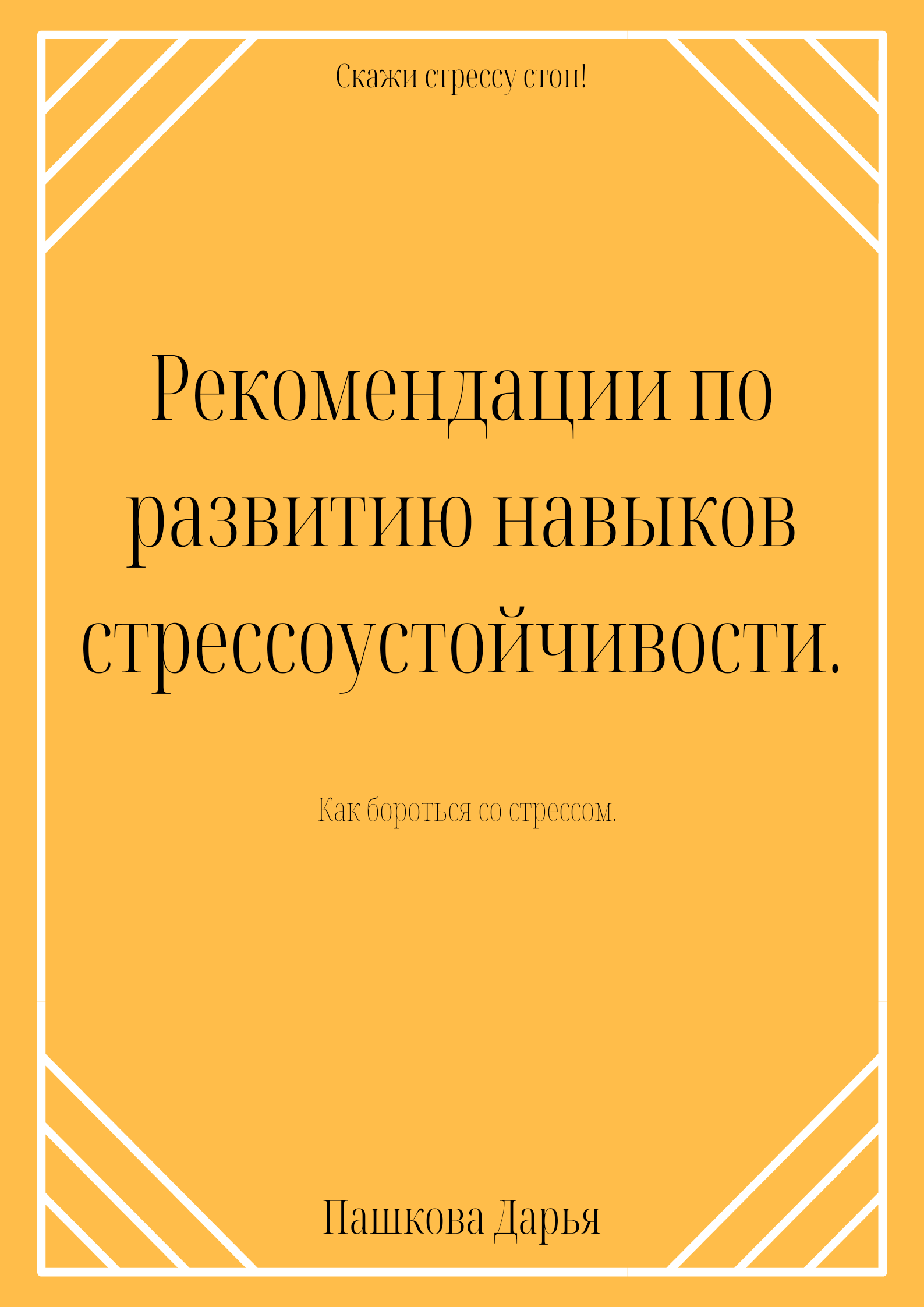      Стресс — это совокупность адаптационных реакций организма на воздействие различных неблагоприятных факторов (они называются стрессорами), которые нарушают его саморегуляцию и состояние нервной системы. 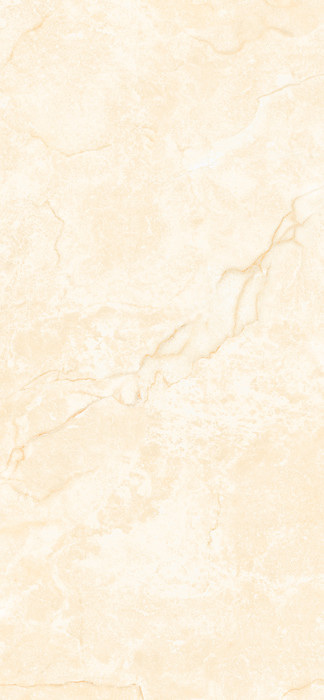 Основными симптомами стресса являются:Нарушения сна и аппетитаФизическая слабость и головные болиПостоянная усталость, апатияПроблемы с концентрацией внимания, памятью, скоростью мыслительного процессаНервозность, суетливость, желание всё контролировать, невозможность расслабитьсяТяга к алкоголю, вредной пищеСнижение иммунитета, обострение заболеваний внутренних органовМышечное напряжениеВозникновение высыпаний на теле, выпадение волосИзжогаПовышенный аппетитБоль в мышцах шеи и плечевого пояса     Стресс называют «тихим убийцей»: хроническое эмоциональное перенапряжение наносит серьезный удар по здоровью. Только своевременное лечение, работа над собой и пересмотр образа жизни помогут избежать серьезных последствий продолжительного стресса.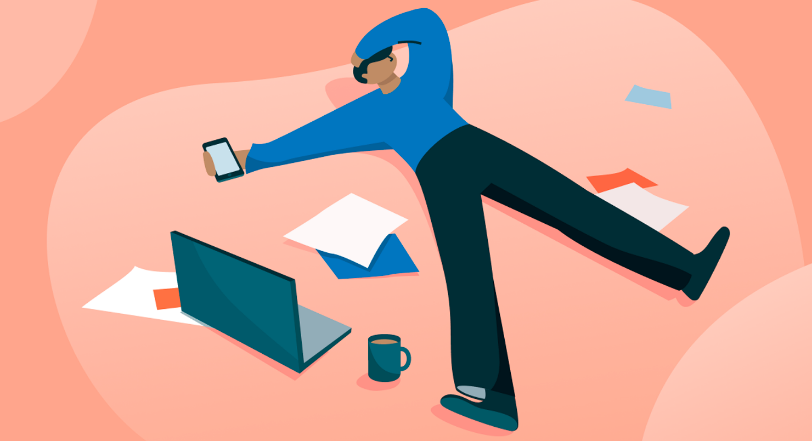      Стрессоустойчивость – это способность абстрагироваться от негативного воздействия и выполнять свою работу, несмотря ни на что. В некоторой степени, стресс заставляет нас по-другому взглянуть на ситуацию и приспособиться к ней, эмоционально закаляет. Это работает, если стрессовые ситуации случаются нечасто. Если же их регулярность учащается, человек просто не успевает восстанавливаться от постоянной волны негативных эмоций. Как развивать свою стрессоустойчивость и научиться противостоять сложным ситуациям?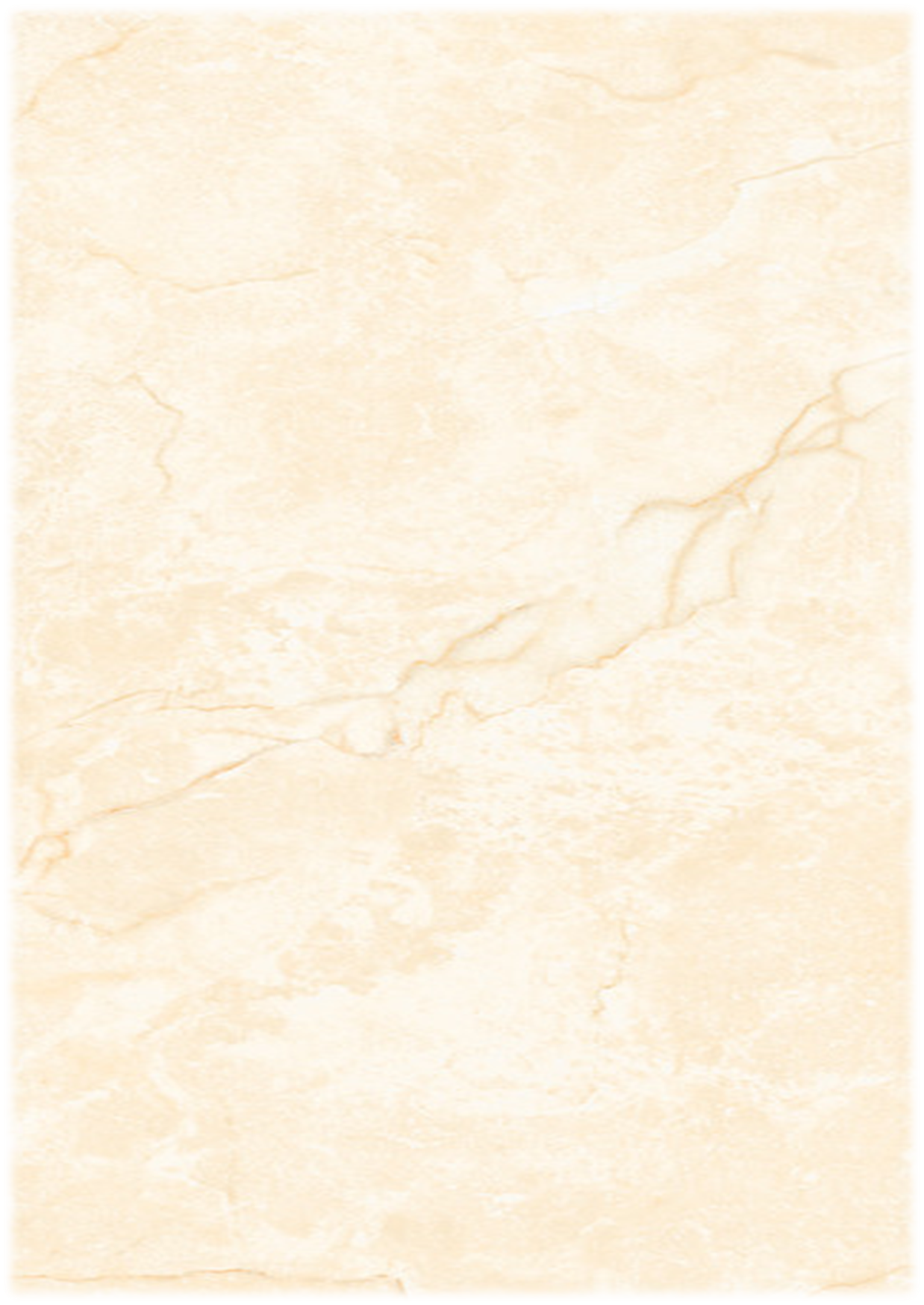 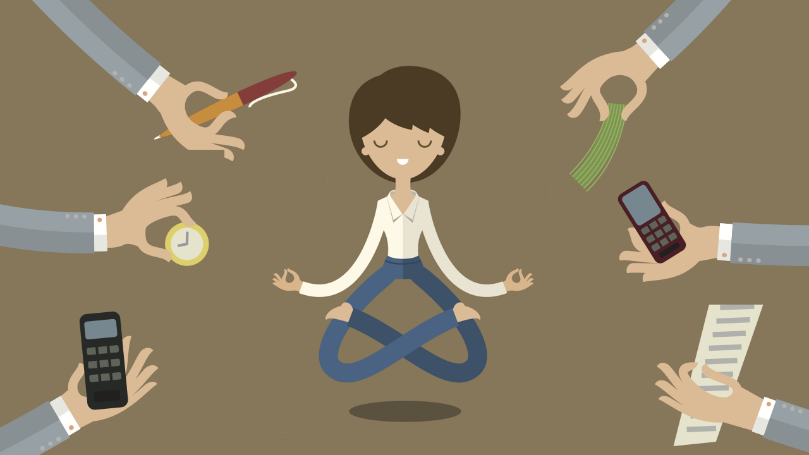      Существует огромное множество методов, позволяющих избавиться от стресса и стать более устойчивым к стрессу. Вот советы, которые помогут не поддаваться стрессам и повысить свой уровень стрессоустойчивости:Полноценно спать     Недостаток сна мешает продуктивности, креативности, навыкам решения проблем и способности сосредоточиться. Чем лучше вы отдохнете, тем лучше сможете справиться со своими обязанностями и тем меньше будете подвержены стрессу. Качественный сон – это хорошая защита организма от стресса. Чем больше человек спит, тем выше его сопротивляемость организма и выше уровень стрессоустойчивости. Для того, чтобы сон был здоровым и приносил только пользу, нужно подумать о месте для сна. Матрас должен быть подобран индивидуально, желательно средней жесткости. Перед сном необходимо проветрить комнату в течение 5-10 минут, чтобы воздух был свежим. Нужно приучить свой организм ложиться спать и просыпаться в одно и то же время, желательно до полуночи, даже на выходных. Также не следует употреблять пищу за три часа до сна, исключить употребление кофе и крепкого чая во второй половине дня.Делиться переживаниями     Часто лучшее средство, которое не дает стрессу захватить вас – поделиться переживаниями с близкими или коллегами. Естественная потребность человека — испытывать и выражать свои эмоции, которые могут быть самыми разными: от невероятной радости до пламенной ненависти. И какой бы характер эта эмоция ни несла, она буквально требует выражения не только в мыслях, но и в мимике, жестах, а также поступках. Если вы ее не демонстрируете, значит, вы ее подавляете, а это плохо. Отрицательные эмоции негативно влияют на человека, портят не только настроение, но и здоровье. Конечно, кратковременные вспышки гнева, злости или раздражения не причинят существенного урона. А вот регулярные переживания таких чувств, как уныние, страх и печаль могут привести к расстройству как психического, так и физического состояния. К этому же приводит подавление эмоций, которое незаметно может войти в привычку.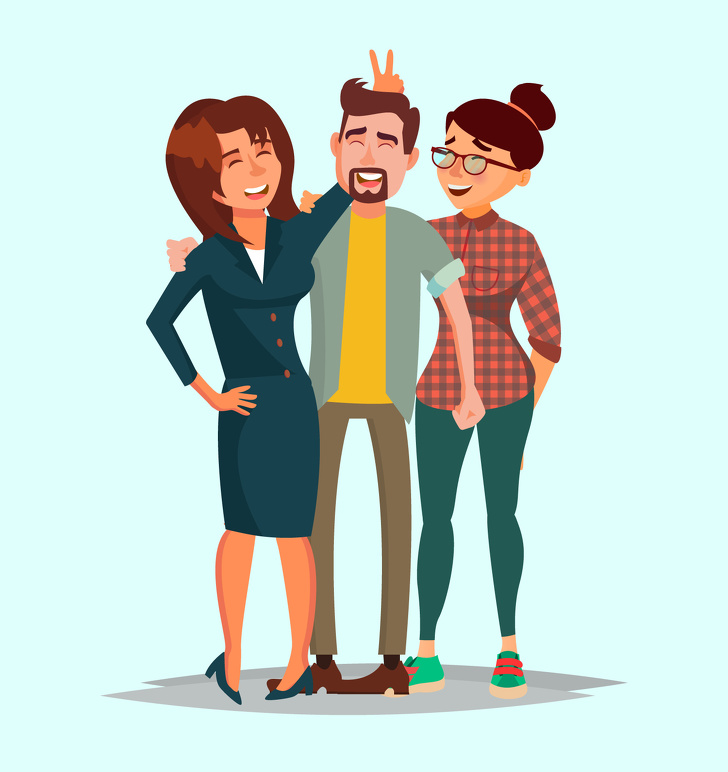 Сбалансировать график     Работа без выходных – это прямой путь к выгоранию. Постарайтесь найти баланс между общественной деятельностью и уединением, ежедневными обязанностями и отдыхом.Регулярно прерываться в течение дня     Обязательно делайте короткие перерывы в течение дня, чтобы пройтись, пообщаться с коллегой или просто дать себе отдохнуть. Это не значит, что целый день нужно посвящать отвлеченным занятиям, просто давайте себе несколько минут отдыха раз в час. Когда у вас много дел, легко выполнять всё в течение нескольких часов до тех пор, пока вы все не сделаете, но иногда это может закончиться неприятностями и снижением качества вашей работы. Вместо того, чтобы быть в высокоскоростном режиме, не стесняйтесь делать перерывы, чтобы дать вашему мозгу отдохнуть. Это поможет вам расслабиться, зарядиться энергией и стать более, а не менее, продуктивным.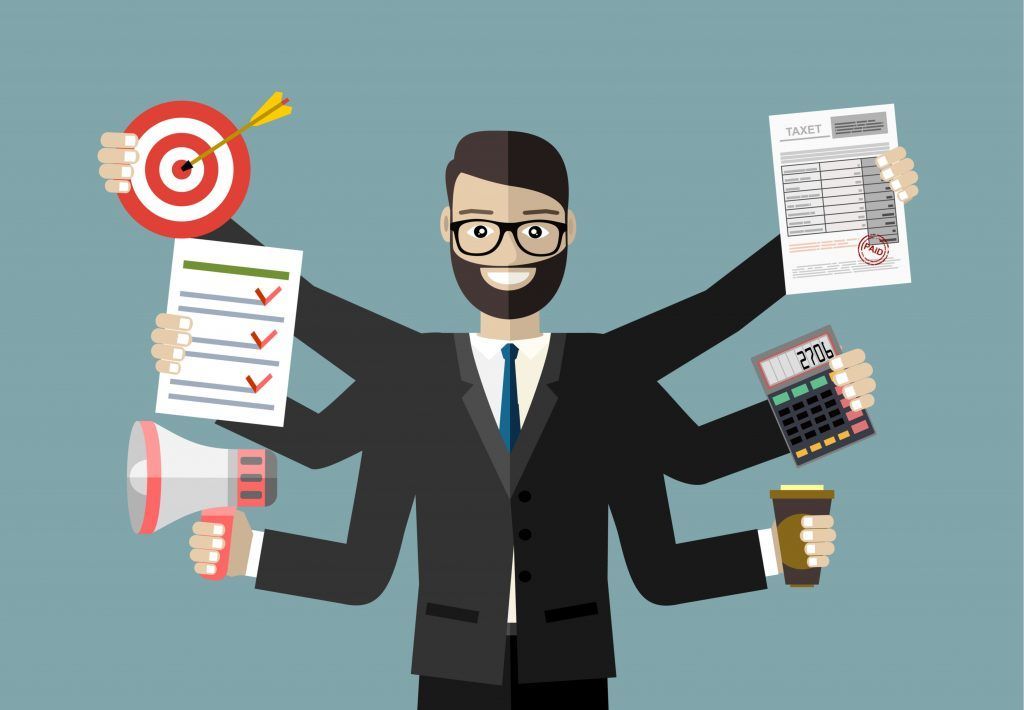 Расставляйте приоритеты     Старайтесь не планировать задачи друг за другом и не пытайтесь сделать слишком много в один день. Расставьте приоритеты задач: решайте первоочередные задачи в первую очередь. Если у вас есть что-то особенно неприятное, покончите с этим как можно скорее и в результате остаток вашего дня будет более приятным.Сопротивляйтесь перфекционизму     Когда вы ставите перед собой нереальные цели, вы настраиваете себя на неудачу. Стремитесь сделать все возможное, но не беритесь достичь больше, чем сможете сделать.Измените свое мышление     Для того, чтобы повысить уровень стрессоустойчивости, необходимо всегда настраиваться на позитив. Контролировать собственные мысли и не допускать негатива – очень сложно, но мысли – это своего рода установки, которые программируются человеком, и от этого зависит его будущая жизнь. Их следует очищать: для этого человек учиться осмыслять собственное поведение во время стрессовой ситуации и следить за выводами, которые рождаются в его голове. Без контроля мыслей и замены негатива на позитив, предотвратить стресс не получится.Относитесь с юморомПри правильном использовании юмор является отличным способом снять стресс. Стрессовость ситуации в первую очередь зависит от того, как мы к ней относимся. Таким образом, чем позитивнее вы настроены, тем менее вы подвержены стрессу, а негативный настрой — это залог стресса.Изменение отношения к проблеме      Любая проблема – это временная сложность, имеющая определенный период действия. Для того, чтобы ее разрешить, необходимо понять ее суть и определить метод ее решения, разбивая их на простые задачи. Если решение проблемы не приходит сразу, нужно перестать зацикливаться на одной проблеме и переключить свое внимание на что-то другое. Самое главное – решать проблемы по мере их поступления, а не накапливать множество проблем, чтобы потом столкнуться со стрессом. Также важно уметь определять, какая проблема важна, а какая нет, и решать менее важные проблемы после разрешения более важных и сложных.Правильное питание     Стресс провоцирует различные сбои в организме человека. Поэтому необходимо придерживаться правильного, сбалансированного питания, которое насыщает организм всеми необходимыми витаминами и минералами, чтобы повысить уровень его сопротивляемости. Здоровое питание способно повысить иммунитет и уровень стрессоустойчивости.Спорт     Спортивные занятия – это хороший способ выплеснуть эмоции во время стресса. Каждый человек должен найти для себя тот вид спорта, которым ему нравится заниматься, и который соответствует его физическим способностям. Спорт также можно заменить танцами. Избавиться от нервного перенапряжения также помогут занятия йогой. Она помогает снять напряжение и очистить мысли от негатива.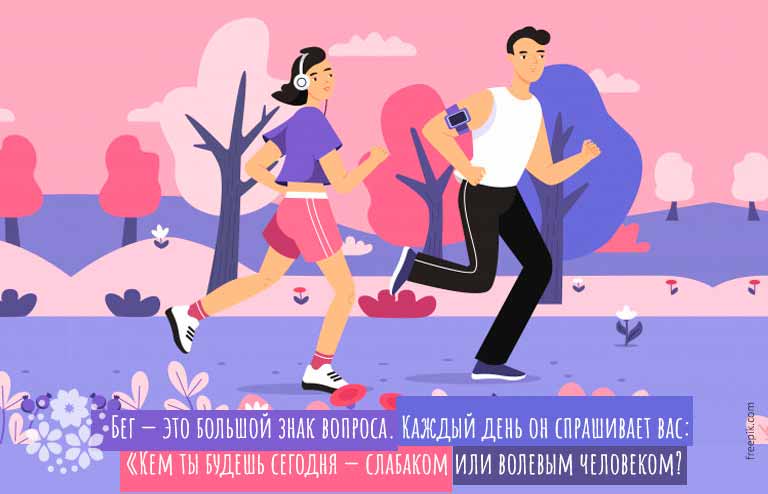 Массаж      Массаж благоприятно воздействует на организм, помогая снять усталость и мышечное напряжение, что в свою очередь способствует эмоциональному расслаблению. Это настоящая антистрессовая релаксация.Водные процедуры     Вода благоприятно влияет на организм человека и помогает бороться со стрессом. Расслабляющие ванны с ароматическими маслами, регулярное посещение бассейна, купание в природных водоемах полезны для физического и психического здоровья и являются простыми и действенными способами релаксации. Новые хобби      Чтобы отвлечься от повседневных проблем, необходимо добавлять в свою жизнь что-то новое и интересное. Новые занятия помогают успокоиться и занять свои мысли чем-то позитивным. Новые хобби помогают человеку раскрыть свой внутренний потенциал. Чем больше времени уделяется новые занятиям, тем меньше времени остается на обдумывание неважных проблем.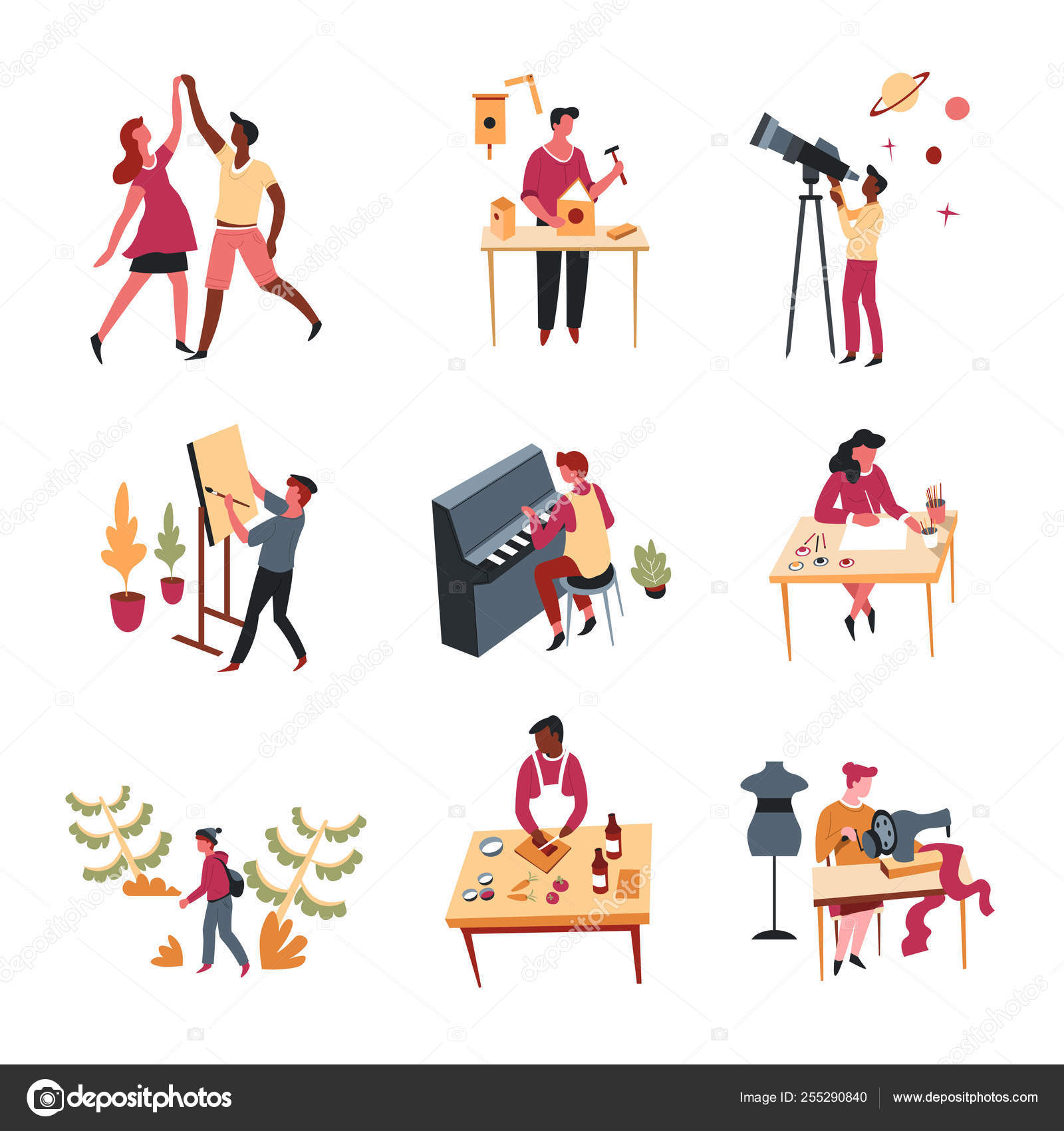 Медитация     Медитация – это отличное средство натренировать свой ум и стать спокойнее. Когда наши тела подвергаются внезапному стрессу или угрозе, мозг отвечает реакцией «дерись или беги». Ее вызывает скачок гормонов адреналина и кортизола, который влечет нарушение сна, появление депрессии и тревоги, повышение кровяного давления, быструю утомляемость и спутанность мыслей. Медитация дает возможность отстраниться, осознать появление стресса и выбрать, как на него реагировать. Например, это может быть регулярная практика релаксации, которая позволяет действовать рассудочно даже в условиях стресса.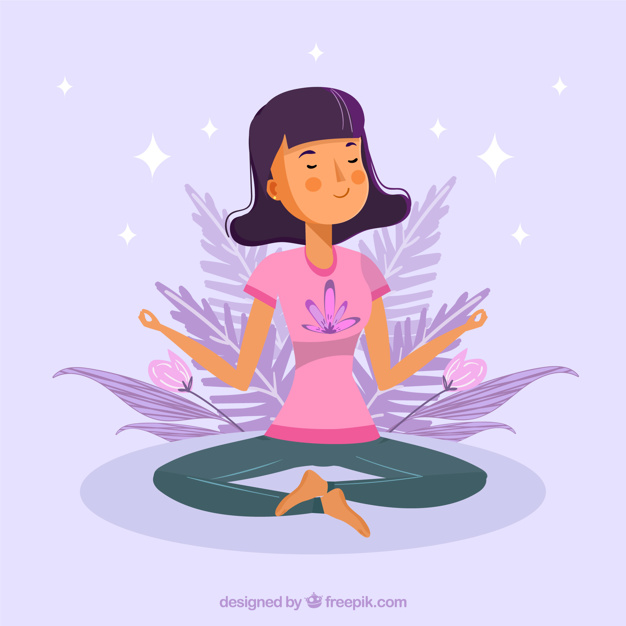      Стрессоустойчивость формируется достаточно долго, поэтому вам придется набраться терпения и заниматься выработкой этого навыка. Но как только вы начнете приводить свою нервную систему в порядок, то сможете мыслить и работать намного эффективнее.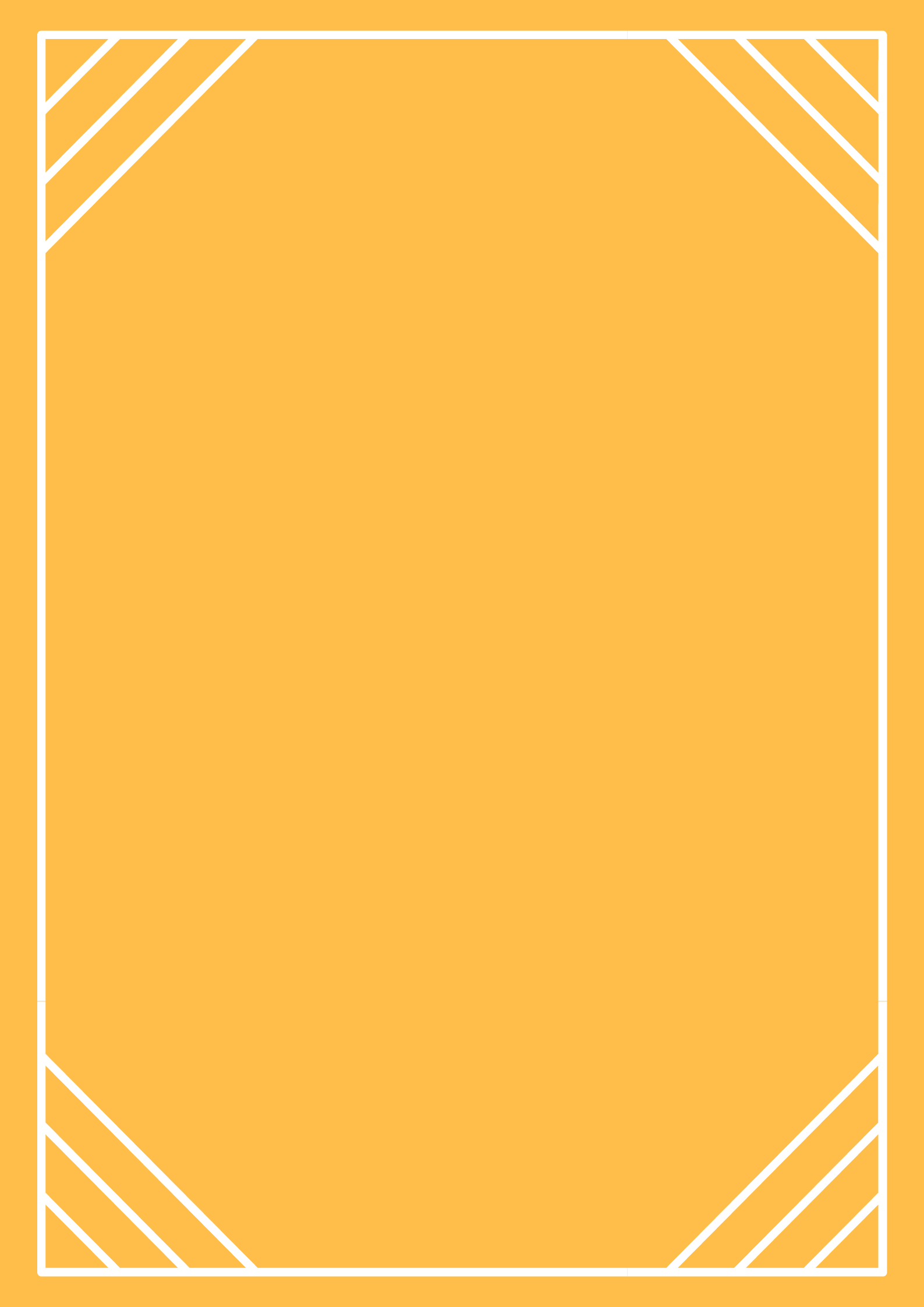 